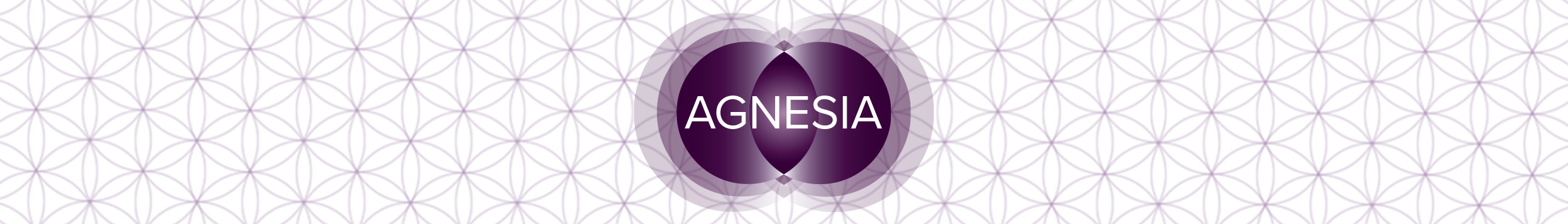 Týden 8. - 14. února 2021Desítka holíI MágČtyřka holíKonečně skončí naše tendence k úprku před světem a zodpovědností a vše se začne obracet k dobrému. Budeme mít k dispozici dostatek sil a energie ke změně nefunkčních věcí kolem nás, dokážeme stát v čele našich projektů a překonávání případných překážek už nebude taková bezbřehá tíha.Využijme energií tohoto týdne k hledání nových (a zábavnějších) cest a možností v našem životě. Radujme se z drobných pokroků a vězme, že doba, kdy se vše rozjede plnou rychlostí, je už za rohem a brzy nastane čas harmonie, spokojenosti, hojnosti a zasloužených oslav.Těšíme se stejně jako Vy 💗.Tento týden bude hodně mrazivý – nezapomeňte dopřát své pleti mastný ochranný krém a, přestože nebudete moc pociťovat žízeň, hlídejte svůj pitný režim – ideálně 1,5 – 2 litry tekutin, v tomto případě ideálně teplých .Krásný a spokojený týdenpřejíIrena, Lenka, Nikolaza tým Agnesia 